								                        Č.j. NG 1578/2018Smlouva o poskytování služebuzavřená dle ustanovení § 1746 odst. 2 zákona č. 89/2012 Sb.,
občanský zákoník, ve znění pozdějších předpisůNárodní galerie v PrazeStaroměstské náměstí 606/12110 15, Praha 1 - Staré MěstoIČ: 00023281DIČ: CZ00023281Zastoupení: doc. Dr. et Ing. Jiří Fajt, Ph.D., generální ředitel Bankovní spojení: Česká národní banka Číslo účtu: 050008-0008839011/0710 (dále jen jako „Objednatel“ na straně jedné)apan/í Lucie Kohoutovábytem: Navigátorů 602/41,16100, Praha 6 - Liboc IČ: 07350538Bankovní spojení: 43-1855350297/0100(dále jen jako „Poskytovatel“ na straně druhé)uzavírají níže uvedeného dne, měsíce a roku tutoSmlouvu o poskytování služeb (dále jen „smlouva“)I.Předmět smlouvyPoskytovatel prohlašuje, že má živnostenské oprávněné v oboru činnost velkoobchod, maloobchod, prodej, administrativní činnost.Poskytovatel se na základě této smlouvy zavazuje poskytnout Objednateli službu spočívající v prodeji zboží Objednatele a dalších služeb v této Smlouvě specifikovaných (dále jen „Služby“), a to dle pokynů Objednatele. Specifikace služeb je uvedena v příloze č. 1 této smlouvy.II.Místo plnění a čas plněníMístem poskytování Služeb dle této smlouvy jsou objekty Objednatele na území hlavního města Prahy, zejm. palác Kinských, Staroměstské nám. 12, Praha 1. Poskytovatel bude poskytovat Služby po dobu účinnosti této smlouvy, a to za podmínek v ní sjednaných.Tato smlouva se sjednává na dobu určitou, a to s účinností od 16.07. do 02. 09. 2018.III.Způsob plnění a závazky smluvních stranPoskytovatel prohlašuje, že disponuje znalostmi a zkušenostmi nezbytnými pro poskytování Služeb dle této smlouvy. Poskytovatel je povinen poskytovat Služby dle této smlouvy jako živnostník v dané oblasti s vynaložením odborné péče a veškerých svých dovedností.Poskytovatel je povinen postupovat při poskytování Služeb dle této smlouvy dle pokynů Objednatele. Má-li Poskytovatel na základě vynaložení odborné péče za to, že pokyny udělené Poskytovatelem jsou nesprávné, je povinen na to Objednatele upozornit a sám navrhnout vhodný postup při relizaci Služeb. Poskytovatel bude poskytovat služby osobně nebo prostřednictvím třetí osoby (poddodavatele). V takovém případě odpovídá, jako by služby poskytoval sám. Identifikační údaje konkrétního poddodavatele je Poskytovatel povinen sdělit Objednateli písemně (na e-mailovou adresu odpovědné osoby uvedené v odst. 4 tohoto článku) nejpozději 5 pracovních dnů před zahájením poskytování služeb tímto poddodavatelem. V odůvodněných případech je Objednatel oprávněn odmítnout konkrétního poddodavatele, jehož prostřednictím mají být služby poskytovány. V takovém případě je Poskytovatel povinen neprodleně zajistit náhradu. Objednatel si rovněž vyhrazuje právo žádat o výměnu poddodavatele při nespokojenosti s poskytovanými službami. Objednatel je povinen poskytnout Poskytovateli potřebnou součinnost, zejména mu zajistit:přístup do prostor Objednatele, kde budou Služby poskytoványvčasný přístup k podkladům Objednatele v rozsahu nezbytném ke splnění tétosmlouvy(tzn. platné ceníky vstupného a zboží)přístup k informačnímu systému a SW Objednatele v rozsahu nezbytném ke splnění této smlouvyOsobou oprávněnou za Objednatele zadávat Poskytovateli pokyny k poskytování Služeb dle této Smlouvy je:vedoucí knihkupectví NG - XXXXXXXXXXXX,tel.: XXXXXXXXX, e-mail: XXXXXXXXXXXXXXXIV.Cena Služeb a platební podmínkyCena za Služby v rozsahu dle této smlouvy činí 140 Kč / na hodinu bez DPH. Poskytovatel není plátcem DPH. Tato sjednaná cena je vzhledem ke sjednanému rozsahu Služeb konečná a nebude navýšena.Cena za Služby bude uhrazena zpětně po jejich poskytnutí a schválení výstupů Služeb Objednatelem, a to na základě faktury vystavené Poskytovatelem. Bankovní spojení Poskytovatele je uvedeno v záhlaví této smlouvy. Fakturu Poskytovatel vystaví do 15 dnů od ukončení každého měsíčního období poskytování služeb. V případě, že faktura nebude vystavena oprávněně nebo bude obsahovat nesprávné údaje, je Objednatel oprávněn vrátit ji Poskytovateli. V takovém případě se přeruší plynutí lhůty splatnosti a nová lhůta splatnosti začne plynout dnem doručení opravené nebo oprávněně vystavené faktury Objednateli. Splatnost faktur je 30 dní od jejich doručení Objednateli. Dnem zaplacení je den odepsání finančních prostředků z účtu Objednatele. Faktura bude objednateli doručena na adresu uvedenou v této smlouvě a též elektronicky na adresu: faktnry@ngprague.cz .V.Odpovědnost PoskytovateleS poskytováním Služeb je spojena nezbytná zvýšená ochrana hodnot náležejících objednateli. Objednatel a Poskytovatel se tímto dohodli, že poskytovatel přebírá dnem zahájení poskytování Služeb odpovědnost za schodek na hodnotách svěřených mu Objednatelem k vyúčtování (tj. za hotovost, ceniny, zboží, zásoby materiálu), které převzal od Objednatele nebo v zastoupení objednatele. Poskytovatel přejímá odpovědnost za schodek, který bude zjištěn inventarizací v porovnání s účetním stavem, resp. pokladní evidencí, pokud neprokáže, že tento schodek nezavinil.Poskytovatel je povinen s těmito hodnotami disponovat výhradně podle pokynů Objednatele a jím pověřených osob. Poskytovatel se zavazuje veškeré převzaté hodnoty řádně vyúčtovat a udělat vše pro to, aby nevznikala na svěřených hodnotách škoda.Poskytovatel odpovídá za schodek na hodnotách svěřených mu k vyúčtování, který je povinen nahradit v plné výši. Odpovědnosti se může Poskytovatel zprostit zcela, popřípadě zčásti, pouze v případě, že prokáže, že schodek vznikl zcela nebo zčásti bez jeho zavinění.Pro určení výše schodku je rozhodující obvyklá cena těchto hodnot (např. zboží) v době jeho zjištění a v případě hotovosti výše této hotovosti.Objednatel se zavazuje vytvořit Poskytovateli takové podmínky pro poskytování Služeb, aby mohl řádně plnit své povinnosti podle této smlouvy.Poskytovatel se zavazuje pro řádné zajištění svých povinností podle této smlouvy postupovat v souladu s platnými právními předpisy a podle pokynů a interních norem objednatele. Zavazuje se proto činit veškerá opatření k tomu, aby nedocházelo ke škodě na svěřených hodnotách a zjištěné závady v pracovních podmínkách, které brání a ohrožují řádné nakládání se svěřenými hodnotami, neprodleně písemně oznámit objednateli. Objednatel se zavazuje učinit neprodleně opatření k odstranění zjištěných závad.Poskytovatel potvrzuje, že byl seznámen s předpisy potřebnými pro řádné poskytování služeb.VI.Ukončení smlouvyObjednatel může od této smlouvy odstoupit,poruší-li Poskytovatel svůj závazek poskytnout Služby dle této smlouvy závažným způsobem nebov případě, že je s přihlédnutím ke všem okolnostem zřejmé, že Poskytovatel své závazky dle této smlouvy nesplní řádně a včas.Poskytovatel může od této smlouvy odstoupit,je-li Objednatel v prodlení s úhradou Ceny Služeb delším než 30 dní neboneposktuje-li Objednatel Poskytovateli přes písemné upozornění součinnost nezbytnou k řádnému poskytování Služeb.Obě smluvní strany jsou též oprávněny tuto smlouvu vypovědět bez uvedení důvodu s dvouměsíční výpovědní dobou běžící od prvního dne měsíce následujícího po měsíci, v němž byla výpověď druhé smluvní straně doručena.VII.Další ujednáníTuto smlouvu lze platně měnit nebo doplňovat pouze formou písemných číslovaných dodatků, podepsaných oběma smluvními stranami.Tato smlouva a právní vztahy z ní vyplývající se řídí zákonem č.89/2012 Sb., občanský zákoník, v platném znění. Vztahy touto smlouvou výslovně neupravené se řídí přiměřeně ustanoveními o smlouvě o dílo.Poskytovatel na sebe přebírá nebezpečí změny okolností, ustanovení § 1799 a 1800 obč. zák. se neužijí.Pro případ povinnosti uveřejnění této smlouvy dle zákona č. 340/2015 Sb., o registru smluv, smluvní strany sjednávají, že uveřejnění provede Objednatel. Obě smluvní strany berou na vědomí, že nebudou uveřejněny pouze ty informace, které nelze poskytnout podle předpisů upravujících svobodný přístup k informacím. Považuje-li Poskytovatel některé informace uvedené v této smlouvě za informace, které nemohou nebo nemají být uveřejněny v registru smluv dle zákona č. 340/2015 Sb., je povinen na to Objednatele současně s uzavřením této smlouvy písemně upozornit. Pokud se na tuto smlouvu vztahuje povinnost uveřejnění prostřednictvím registru smluv, nabývá tato smlouva účinnosti dnem uveřejnění, ledaže se smluvní strany touto smlouvou dohodly na pozdějším datu účinnosti. Druhá smluvní strana výslovně souhlasí s tím, že Objednatel v případě pochybností o tom, zda je dána povinnost uveřejnění této smlouvy v registru smluv, tuto smlouvu v zájmu transparentnosti a právní jistoty uveřejní.Nedílnou součástí této smlouvy je příloha č. 1- Specifikace SlužebSmlouva je vyhotovena ve třech stejnopisech, přičemž objednatel obdrží dvě vyhotovení a poskytovatel jedno vyhotovení.Obě smluvní strany prohlašují, že tato smlouvy je projevem jejich svobodné, vážně míněné a omylu prosté vůle, což stvrzují svými podpisy.Za objednatele: 					Za poskytovatele:…………………………………….doc. Dr. et Ing. Jiří Fajt, Ph.D.Příloha č. 1: Specifikace Služebmísto poskytování služeb: palác Kinských Staroměstské nám. 12, Praha 1doba poskytování služeb: úterý až neděle, 10:00 - 18:00 hodin, nebude-li upřesněno jinak prodej zboží návštěvníkům Národní galerie v Praze v pokladním systému práce s penězi, odvod hotovosti prostřednictvím agentury G4S komunikace se zákazníky, obsluha prodejny.příprava podkladů pro zpracování uzávěrky a inventury skladu prodejny.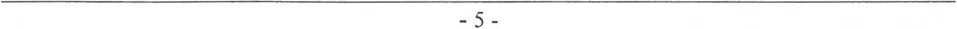 